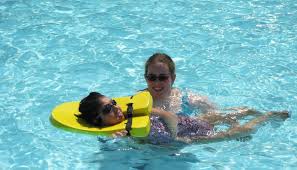 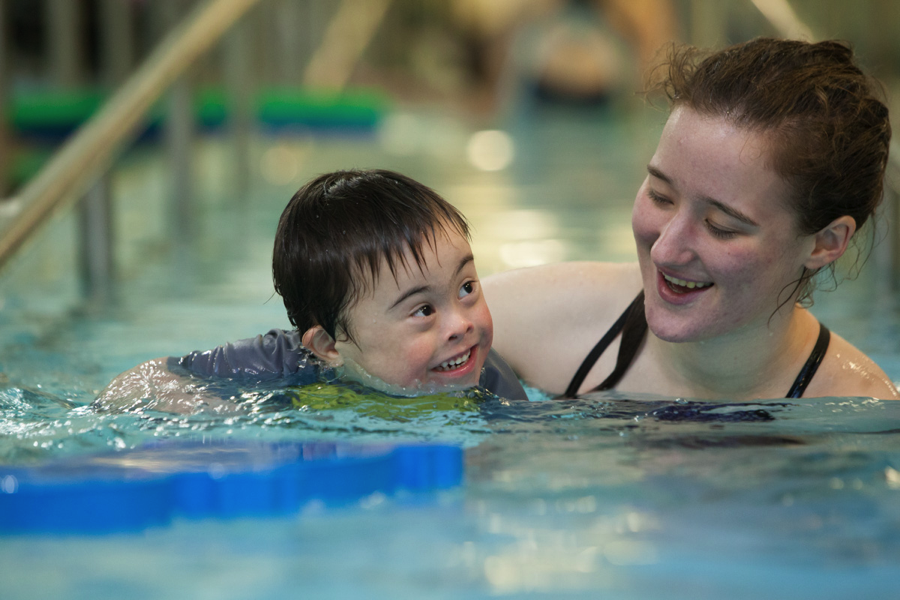 Saturday, August 25th Southwest Family FairJoin the Center for Family Involvement and the Virginia Department of Education at the Coomes Recreational Center in Abingdon for a great afternoon of networking with other families with children with disabilities, learning about resources, and having fun!  Local and Southwest area agencies will be on hand to provide information and resources for children and adults with disabilitiesTo register: https://www.eventbrite.com/e/southwest-va-family-fair-making-waves-together-tickets-48533208132  Coomes Rec Center300 Stanley StAbingdonREGISTRATION OPEN 2:30 P.M. ~ EVENT RUNS 3:00 - 5:00 P.MLET’S MAKE WAVES TOGETHER!!!THE POOL IS OPEN 3:00 - 5:00 - BRING YOUR BATHING SUIT! OUTDOOR ACTIVITIES...DOOR PRIZES...MELLOW MUSHROOM PIZZA!Questions?Lisa Richardlrichard3@vcu.edu276-644-1999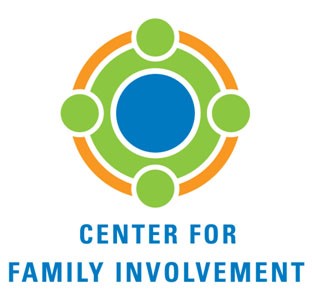 